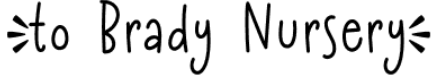 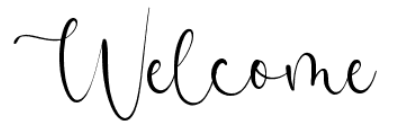 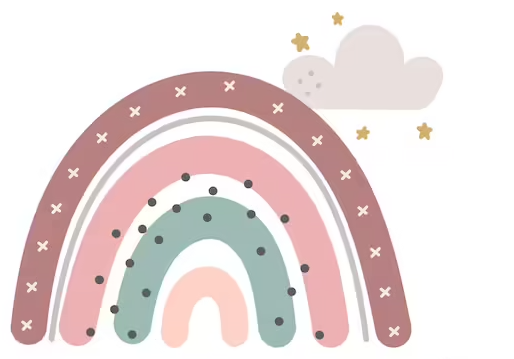 Dear Parents/ Carers, firstly we want to say a great big, ‘Hello!’ We hope you are as excited as us about the year ahead. A quick reminder that the Nursery class teacher is called Mrs Degun and the support staff that work in Nursery are called Mrs McMahon and Mrs Hayes. Ms Spraggon works in the Nursery office (Monday- Thursday) and can answer any questions you may have about funding or sessions. Mrs McMahon does not work on Fridays so we have Mrs Poulton every Friday. Ms Nicholls covers Mrs Degun once a week and may help in seeing the children in or out of Nursery at the start/end of their sessions. Throughout the day children will have access to the indoor and outdoor provisions, where at designated points of the day they make their own choices about what to do. They will also have more structured input times for lessons such as maths, phonics and topic.At Brady, we follow a topic theme each half term. This half term our topic is called “Once Upon a Time”. During this topic our learning will be planned around fairy tales and nursery rhymes. This means that all of the different subjects your children are entitled to explore on the framework are linked to promote continuity in their learning. For example, when learning about Goldilocks and the Three Bears we will look at size ordering in mathematics, making porridge and adapting our role play to reflect this story. We will be concentrating on singing, joining in, taking turns and demonstrating listening skills, but mostly on making sure we are happy and enjoy coming to nursery.Every session, children are provided with a snack which is a piece of fruit and a biscuit/cracker. If you have signed up to the milk list, your child will receive a carton of milk every day. If you have not signed up yet please look for the details in your pack. Children will not be allowed to eat their own snacks from home, unless this is part of their packed lunch for lunch time. Our morning sessions run from 8:30am- 11:30am and our afternoon sessions run from 12:30pm- 3:30pm. The gates will open at 8:30am/ 12:30pm and our learning will begin with our hello song, calendar, register and carpet time input. The gates will close at 8:40am/ 12:40pm every day. To ensure your child does not miss out on this vital introduction to each session, please make sure you drop your child off when the gate opens for your session time. At the end of each session, our gates will open at 11:20am/ 3:20pm to ensure there is not a long queue of adults and any messages can be relayed. ReadingWe believe that giving children a love for reading is one of the best gifts they can get. To promote this we share high-quality, whole class books together every day. We plan exciting activities to compliment these texts. Our primary aim is to make sure that children are exposed to the best books so that they embed an early love for reading. One of the ways we teach reading at school is through phonics. At Brady we follow the Read Write Inc. phonics scheme. We will offer a face-to-face parent’s workshop to explain to you what this scheme looks like and how you can support your child’s learning at home. More details to come later in the term. Children in the Nursery will also have access to a reading record to record the books and sounds that you are working on together at home. These will be provided closer to half term. Things to remember: Please ensure every single item of clothing is labelledCheck the School Uniform policy carefully. Please bring a full change of clothes for us to keep at school in case of any accidents (this includes underwear and socks too, we would prefer this to be uniform but other clothes are also fine). Please ensure these are clearly labelled in a bag we can keep on your child’s peg. We will not be starting PE lessons until after the October break. We will tell you closer to the time about when these will be and what this will entail for your child. Things to Bring to School Every DayA clearly labelled water bottleA Brady book bag/ rucksackIn line with the school’s policy, please apply sun cream before school on warm and sunny daysA sun hat if it’s hotWhen the weather gets a little colder, please bring a suitable coat and a clearly labelled scarf/ hat and gloves (if needed)Your happy smiley selves!Where can I keep up to date with things I need to know?Our school website is updated weekly with information and pictures of your children and their learning. www.bradyprimaryschool.co.uk You can log in and comment on any posts that we put up- it would be lovely to hear your feedback. We will send out texts/ emails when we need to update you with key dates and information, please make sure we have the correct details for you on roleKeep a look out on the Nursery doors/ windows for posters with important informationWe are all looking forward to a fun-filled Autumn term with lots of learning, progression and exploration taking place. If you have any queries or any issues that may arise, please don’t hesitate to speak to us and we will always do our best to help you (the end of the session is best). Kind regards,Mrs Degun, Mrs McMahon, Mrs Hayes and Ms Spraggon x